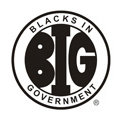 + BAY AREA CHAPTER REPORT  November 1, 2023       ______________________________________________________________________________OFFICERSCOUNCIL REPRESENTATIVESLaVerne Feaster-JohnsonALTERNATECOUNCIL REPRESENTATIVESMEMBERSHIP          On roll as of October, 202:3      13	  .REGION IV PARTICIPATION2022 Fall Council MeetingJanuary,2023 National Board of Directors Meeting, Region IV Executive CommitteeMeeting, Tampa, Fl NATIONAL PARTICIPATIONCHAPTER ACTIVITIES           Clothing Drive-“Dress for Success”            Food Bank VolunteersUPCOMING CHAPTER ACTIVITIESChristmas Social2023 Spring Council Meeting, Atlanta, GA